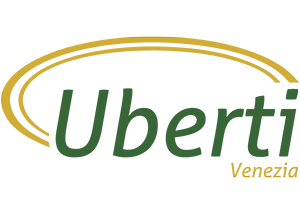 Art 3020 – 0,50 l. Tappo Corona Bier NRW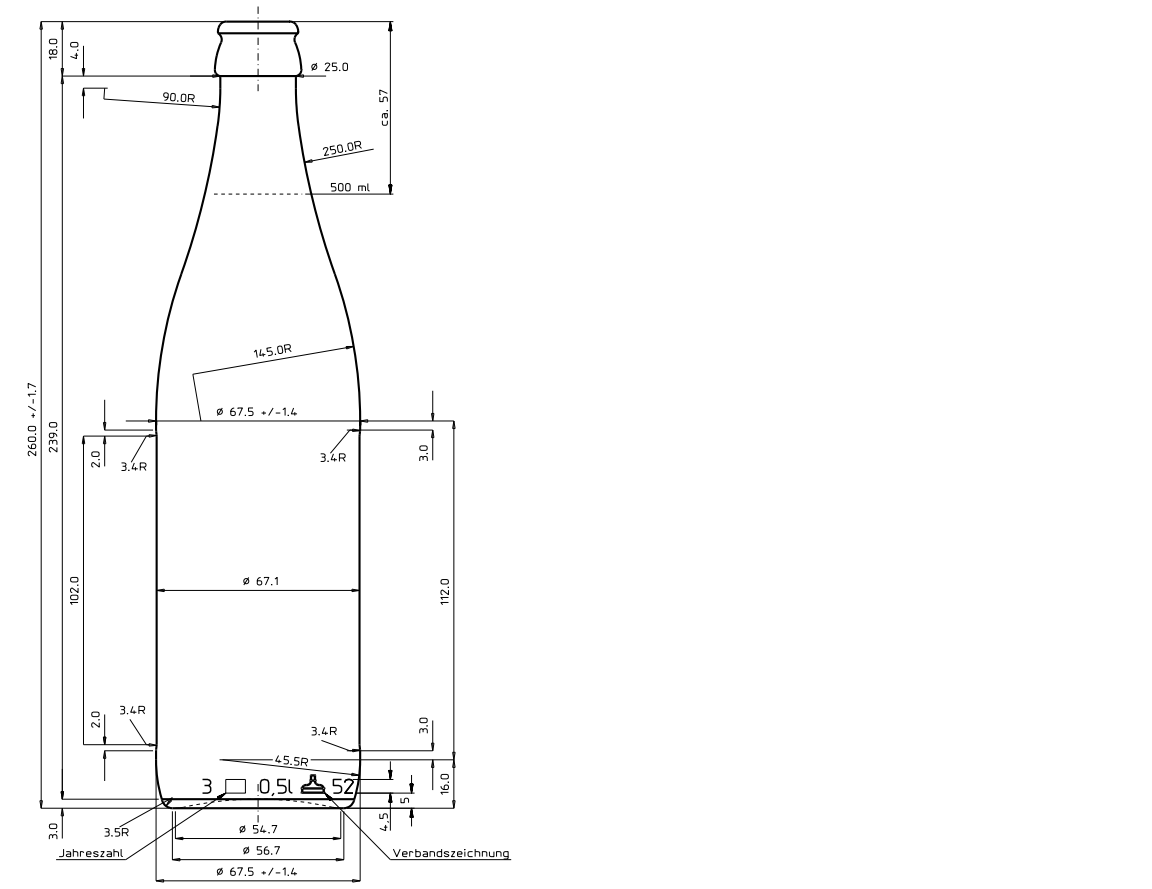 